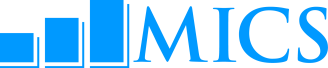 Multiple Indicator Cluster Surveys 6Questionnaires & ModulesMultiple Indicator Cluster Surveys 6Questionnaires & ModulesMultiple Indicator Cluster Surveys 6Questionnaires & ModulesMultiple Indicator Cluster Surveys 6Questionnaires & ModulesMultiple Indicator Cluster Surveys 6Questionnaires & ModulesMultiple Indicator Cluster Surveys 6Questionnaires & ModulesMultiple Indicator Cluster Surveys 6Questionnaires & ModulesMultiple Indicator Cluster Surveys 6Questionnaires & ModulesThe table below shows the MICS6 questionnaires and modules. Refer to the MICS pages at http://mics.unicef.org for more detailed information and contents of the modules.The table below shows the MICS6 questionnaires and modules. Refer to the MICS pages at http://mics.unicef.org for more detailed information and contents of the modules.The table below shows the MICS6 questionnaires and modules. Refer to the MICS pages at http://mics.unicef.org for more detailed information and contents of the modules.The table below shows the MICS6 questionnaires and modules. Refer to the MICS pages at http://mics.unicef.org for more detailed information and contents of the modules.The table below shows the MICS6 questionnaires and modules. Refer to the MICS pages at http://mics.unicef.org for more detailed information and contents of the modules.The table below shows the MICS6 questionnaires and modules. Refer to the MICS pages at http://mics.unicef.org for more detailed information and contents of the modules.The table below shows the MICS6 questionnaires and modules. Refer to the MICS pages at http://mics.unicef.org for more detailed information and contents of the modules.The table below shows the MICS6 questionnaires and modules. Refer to the MICS pages at http://mics.unicef.org for more detailed information and contents of the modules.The table below shows the MICS6 questionnaires and modules. Refer to the MICS pages at http://mics.unicef.org for more detailed information and contents of the modules.The table below shows the MICS6 questionnaires and modules. Refer to the MICS pages at http://mics.unicef.org for more detailed information and contents of the modules.Household QuestionnaireHousehold QuestionnaireQuestionnaire for Individual Womenage 15-49 yearsQuestionnaire for Individual Womenage 15-49 yearsQuestionnaire for Individual Menage 15-49 yearsQuestionnaire for Individual Menage 15-49 yearsQuestionnaire for Childrenage 5-17 yearsQuestionnaire for Childrenage 5-17 yearsQuestionnaire for ChildrenUnder FiveQuestionnaire for ChildrenUnder FiveHHHousehold Information PanelWMWoman’s Information PanelMWMMan’s Information PanelFS5-17 Child Information PanelUFUnder-Five Child Information PanelHLList of Household MembersWBWoman’s BackgroundMWBMan’s BackgroundCBChild’s BackgroundUBUnder-Five’s BackgroundEDEducation [3+]MTMass Media and ICTMMTMass Media and ICTCLChild LabourBRBirth RegistrationHCHousehold CharacteristicsCM/BHFertility / Birth HistoryMCMFertilityFCDChild Discipline [5-14]ECEarly Childhood DevelopmentSTSocial TransfersDBDesire for Last BirthMDVAttitudes Toward Domestic ViolenceFCFChild FunctioningUCDChild Discipline [1-4]EUHousehold Energy UseMNMaternal and Newborn HealthMVIVictimizationPIParental Involvement [7-14]UCFChild Functioning [2-4]TNInsecticide Treated NetsPNPost-natal Health ChecksMMAMarriage/UnionFLFoundational Learning Skills [7-14]BDBreastfeeding and Dietary Intake [0-2]IRIndoor Residual SprayingCPContraceptionMAFAdult Functioning [18-49]IMImmunization [0-2]WSWater and SanitationUNUnmet NeedMSBSexual BehaviourCACare of IllnessHWHandwashingFGFemale Genital Mutilation/CuttingMHAHIV/AIDSANAnthropometrySISalt IodizationDVAttitudes Toward Domestic ViolenceMMCCircumcisionVIVictimizationMTATobacco and Alcohol UseWQWATER QUALITY QUESTIONNAIREMAMarriage/UnionMLSLife SatisfactionWQWATER QUALITY QUESTIONNAIREAFAdult Functioning [18-49]SBSexual BehaviourHAHIV/AIDSMMMaternal MortalityTATobacco and Alcohol UseLSLife Satisfaction